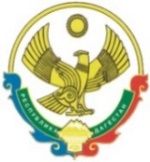 РЕСПУБЛИКА  ДАГЕСТАНСОБРАНИЕ   ДЕПУТАТОВГОРОДСКОГО ОКРУГА «ГОРОД КАСПИЙСК»шестого созыва368300, РД, г. Каспийск, ул. Орджоникидзе, 12, тел. 8 (246) 5-12-88, факс 8 (246) 5-12-88  почта: gorsobkasp@mail.ru 26 ноября 2019 г.РЕШЕНИЕ № 24540-ой очередной сессии Собрания депутатов городского округа «город Каспийск»«О протесте прокурора г. Каспийска на Положение об организации и проведенииобщественных обсуждений по вопросам градостроительной деятельности в городском округе «город Каспийск»Рассмотрев протест прокурора города Каспийска от 01.11.2019 №07-04-2019 на Положение об организации и проведении общественных обсуждений по вопросам градостроительной деятельности в городском округе «город Каспийск»,Собрание депутатов городского округа «город Каспийск»,РЕШАЕТ:Протест прокурора города Каспийска от 01.11.2019 №07-04-2019 на Положение об организации и проведении общественных обсуждений по вопросам градостроительной деятельности в городском округе «город Каспийск» удовлетворить.Внести изменения в п. 4.7. Положения об организации и проведении общественных обсуждений по вопросам градостроительной деятельности в городском округе «город Каспийск», утвержденного Решением №223 от 27.06.2019 Собрания депутатов городского округа «город Каспийск», и изложить его в следующей редакции:«проект, подлежащий рассмотрению на общественных обсуждениях, подлежит размещению на официальном сайте не позднее чем через 7 дней со дня принятия решения о проведении общественных обсуждений». Настоящее Решение направить прокурору города Каспийска.Опубликовать настоящее Решение в газете «Трудовой Каспийск» и разместить на официальном сайте Администрации городского округа «город Каспийск» в сети «Интернет».Председатель Собрания депутатов городского округа «город Каспийск»				А. Д. Джаватов